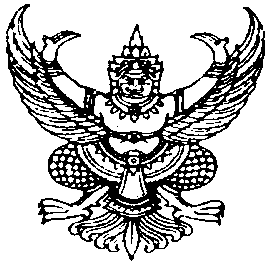 ประกาศเทศบาลตำบลไม้เรียงเรื่อง   ขอเชิญเข้าร่วมการประเมินคุณธรรมและความโปร่งใสในการดำเนินงานของเทศบาลตำบลไม้เรียง ประจำปีงบประมาณ พ.ศ. 2561………………………………………………………ด้วยสำนักงานคณะกรรมการป้องกันและปราบปรามการทุจริตแห่งชาติ ให้หน่วยงานภาครัฐทุกหน่วยงานเข้ารับการประเมินคุณธรรมและความโปร่งใสในการดำเนินงานของหน่วยงานภาครัฐ ประจำปีงบประมาณ พ.ศ.2561 ดังนั้นเพื่อให้การดำเนินการประเมินคุณธรรมและความโปร่งใสดังกล่าวเป็นไปด้วยความเรียบร้อย เทศบาลตำบลไม้เรียง จึงขอแจ้งให้บุคคล นิติบุคคล บริษัทเอกชน หรือหน่วยงานของรัฐที่มารับบริการหรือมาติดต่อกับเทศบาลตำบลไม้เรียงตอบแบบวัดการรับรู้ของผู้มีส่วนได้ส่วนเสียภายนอกด้วยตนเอง โดยสามารถกรอกบัตรประจำตัวประชาชนผ่านช่องทาง QR Code ดังนี้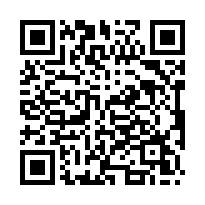 		จึงประกาศให้ทราบโดยทั่วกันประกาศ  ณ  วันที่  9  เดือนพฤศจิกายน  พ.ศ.๒๕61                                                                      ชัยศรี  มีพัฒน์              (นายชัยศรี มีพัฒน์)                 นายกเทศมนตรีตำบลไม้เรียง